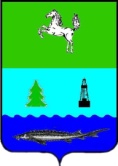 АДМИНИСТРАЦИИЯ ЗАВОДСКОГО СЕЛЬСКОГО ПОСЕЛЕНИЯПАРАБЕЛЬСКОГО РАЙОНАТОМСКОЙ ОБЛАСТИПОСТАНОВЛЕНИЕп. Заводскойот 14.11.2017               								№ 119О внесении изменений и дополнений в постановление Администрации Заводского сельского поселенияот 06.06.2012 № 39 «Об утверждении Административного регламента предоставления муниципальной услуги «Предоставление малоимущим гражданам по договорам социального найма жилых помещений муниципального жилищного фонда» (в редакции постановлений: от 20.04.2016 №35, от 22.07.2016 №65, от 08.11.2016 №85 (в редакции постановления от 21.12.2016 №103), от 30.12.2016 №112 (в редакции постановления от 17.01.2017 №07), от 06.06.2017 №92)На основании писем: Администрации Парабельского района Томской области: Исх. №1691 от 20.09.2017, Заместителя Губернатора Томской области по научно-образовательному комплексу и инновационной политике Исх. №МС-24-372 от 31.07.2017, в целях  приведения в соответствие с действующим законодательством,ПОСТАНОВЛЯЮ:1. Внести следующие изменения и дополнения в Административный регламент предоставления муниципальной услуги «Предоставление малоимущим гражданам по договорам социального найма жилых помещений муниципального жилищного фонда», утвержденный постановлением Администрации Заводского сельского поселения от 06.06.2012 № 39» (в редакции постановлений: от 20.04.2016 №35, от 22.07.2016 №65, от 08.11.2016 №85 (в редакции постановления от 21.12.2016 №103), от 30.12.2016 №112 (в редакции постановления от 17.01.2017 №07), от 06.06.2017 №92) (далее – Административный регламент):1.1. пункт 4. Административного регламента дополнить подпунктом 4.1.  следующего содержания:«4.1. Получение информации о порядке и сроках предоставления услугиИнформация о предоставлении муниципальной услуги размещается на Едином портале государственных услуг (функций), а также официальном сайте Заводского сельского поселения. На Едином портале государственных услуг (функций), официальном сайте Заводского сельского поселения размещается следующая информация: 1) исчерпывающий перечень документов, необходимых для предоставления муниципальной услуги, требования к оформлению указанных документов, а так же перечень документов, которые заявитель вправе представить по собственной инициативе; 2) круг заявителей; 3) срок предоставления муниципальной услуги; 4) результаты предоставления муниципальной услуги, порядок представления документа, являющегося результатом предоставления муниципальной услуги; 5) размер государственной пошлины, взимаемой за предоставление муниципальной услуги; 6) исчерпывающий перечень оснований для приостановления или отказа в предоставлении муниципальной услуги; 7) о праве заявителя на досудебное (внесудебное) обжалование действий (бездействия) и решений, принятых (осуществляемых) в ходе предоставления муниципальной услуги; 8) формы заявлений (уведомлений, сообщений), используемые при предоставлении муниципальной услуги. Информация на Едином портале государственных услуг (функций), официальном сайте Заводского сельского поселения о порядке и сроках предоставления муниципальной услуги на основании сведений, содержащихся в федеральной государственной информационной системе «Федеральный реестр государственных и муниципальных услуг (функций)», предоставляется заявителю бесплатно. Доступ к информации о сроках и порядке предоставления муниципальной услуги осуществляется без выполнения заявителем каких-либо требований, в том числе без использования программного обеспечения, установка которого на технические средства заявителя требует заключения лицензионного или иного соглашения с правообладателем программного обеспечения, предусматривающего взимание платы, регистрацию или авторизацию заявителя или предоставление им персональных данных.»;1.2. пункт 6. Главы 2 Административного регламента дополнить абзацем следующего содержания:«Результат предоставления муниципальной услуги по выбору заявителя может быть представлен в форме документа на бумажном носителе, а также на бумажном носителе, подтверждающего содержание электронного документа, направленного Администрацией поселения, в многофункциональном центре, в соответствии с пунктом 31. настоящего Административного регламента.»1.3. пункт 10. Административного регламента дополнить подпунктом 10.1. следующего содержания:«10.1. Администрация не вправе: –отказывать в приеме запроса и иных документов, необходимых для предоставления муниципальной услуги, в случае, если запрос и документы, необходимые для предоставления муниципальной услуги, поданы в соответствии с информацией о сроках и порядке предоставления муниципальной услуги, опубликованной на Едином портале государственных услуг (функций); –отказывать в предоставлении муниципальной услуги в случае, если запрос и документы, необходимые для предоставления муниципальной услуги, поданы в соответствии с информацией о сроках и порядке предоставления муниципальной услуги, опубликованной на Едином портале государственных услуг (функций); –требовать от заявителя совершения иных действий, кроме прохождения идентификации и аутентификации в соответствии с нормативными правовыми актами Российской Федерации, указания цели приема, а также предоставления сведений, необходимых для расчета длительности временного интервала, который необходимо забронировать для приема; –требовать от заявителя предоставления документов, подтверждающих внесение заявителем платы за предоставление муниципальной услуги.»; 1.4. пункт 18. Административного регламента дополнить подпунктом 18.1. следующего содержания:«18.1. Срок регистрации запроса заявителя о предоставлении муниципальной услуги в электронной формеРегистрация запроса и иных документов, необходимых для предоставления муниципальной услуги, при предоставлении муниципальной услуги в электронной форме посредством Единого портала государственных и муниципальных услуг (функций), официального сайта Заводского сельского поселения производиться в течение 1 рабочего дня со дня поступления в Администрацию поселения (при поступлении в электронной форме в нерабочее время - в ближайший рабочий день, следующий за днем поступления документов).»; 1.5. пункт 21. Административного регламента дополнить подпунктом 21.1. следующего содержания:«21.1. Исчерпывающий состав действий, которые заявитель вправе совершить в электронной форме при получении муниципальной услуги с использованием Единого портала государственных услуг (функций), официального сайта:а) получение информации о порядке и сроках предоставления услуги;б) запись на прием в орган (организацию), многофункциональный центр предоставления государственных услуг (далее -многофункциональный центр) для подачи запроса о предоставлении услуги (далее - запрос);в) формирование запроса;г) прием и регистрация органом (организацией) запроса и иных документов, необходимых для предоставления услуги;д) оплата государственной пошлины за предоставление услуг и уплата иных платежей, взимаемых в соответствии с законодательством Российской Федерации (далее - оплата услуг); е) получение результата предоставления услуги;ж) получение сведений о ходе выполнения запроса;з) осуществление оценки качества предоставления услуги;и) досудебное (внесудебное) обжалование решений и действий (бездействия) органа (организации), должностного лица органа (организации) либо государственного или муниципального служащего.»1.6. пункт 22. Административного регламента дополнить подпунктом 22.1. следующего содержания:«22.1. Перечень классов средств электронной подписи, которые допускаются к использованию при обращении за получением муниципальной услуги, оказываемой с применением усиленной квалифицированной электронной подписи
С учетом Требований к средствам электронной подписи, утвержденных приказом Федеральной службы безопасности Российской Федерации от 27 декабря 2011 года N 796, при обращении за получением государственной услуги, оказываемой с применением усиленной квалифицированной электронной подписи, допускаются к использованию следующие классы средств электронной подписи: КС2, КС3, КВ1, КВ2 и КА1.»;1.7. Главу 3 Административного регламента перед пунктом 23. дополнить абзацами следующего содержания:«Запись на прием для подачи запроса о предоставлении муниципальной услугиЗапись на прием в Администрацию поселения для подачи запроса с использованием Единого портала государственных услуг (функций), официального сайта не осуществляется.»;1.8. пункт 28. Главы 3 Административного регламента дополнить подпунктом 28.1., 28.2., 28.3. следующего содержания:«28.1. Прием и регистрация запроса и иных документов, необходимых для предоставления муниципальной услуги, в электронной форме28.1.1. Администрация поселения обеспечивает прием документов, необходимых для предоставления муниципальной услуги, и регистрацию запроса без необходимости повторного представления заявителем таких документов на бумажном носителе. 28.1.2. Срок регистрации запроса – 1 рабочий день. 28.1.3. Предоставление муниципальной услуги начинается с момента приема и регистрации Администрацией поселения электронных документов, необходимых для предоставления муниципальной услуги, а также получения в установленном порядке информации об оплате муниципальной услуги заявителем (за исключением случая, если для начала процедуры предоставления муниципальной услуги в соответствии с законодательством требуется личная явка). При получении запроса в электронной форме в автоматическом режиме осуществляется форматно-логический контроль запроса, проверяется наличие оснований для отказа в приеме запроса, указанных в 13. настоящего Административного регламента, а также осуществляются следующие действия: 1) при наличии хотя бы одного из указанных оснований должностное лицо, ответственное за предоставление муниципальной услуги, в срок, не превышающий срок предоставления муниципальной услуги, подготавливает письмо о невозможности предоставления муниципальной услуги; 2) при отсутствии указанных оснований заявителю сообщается присвоенный запросу в электронной форме уникальный номер, по которому в соответствующем разделе Единого портал государственных услуг (функций), официального сайта заявителю будет представлена информация о ходе выполнения указанного запроса. 28.1.4. Прием и регистрация запроса осуществляются должностным лицом Администрации поселения, ответственным за прием документов. 28.1.5. После регистрации запрос направляется в должностному лицу, ответственному за предоставление муниципальной услуги. 28.1.6. После принятия запроса заявителя должностным лицом, уполномоченным на предоставление муниципальной услуги, статус запроса заявителя в личном кабинете на Едином портале государственных услуг (функций), официальном сайте обновляется до статуса «принято».28.2. Получение сведений о ходе выполнения запроса в электронной форме28.2.1. Заявитель имеет возможность получения информации о ходе предоставления муниципальной услуги. Информация о ходе предоставления муниципальной услуги направляется заявителю Администрацией поселения в срок, не превышающий одного рабочего дня после завершения выполнения соответствующего действия, на адрес электронной почты или с использованием средств Единого портала государственных услуг (функций), официального сайта по выбору заявителя.28.2.2. При предоставлении муниципальной услуги в электронной форме заявителю направляется: а) уведомление о записи на прием в Администрацию поселения (не осуществляется) или многофункциональный центр; б) уведомление о приеме и регистрации запроса и иных документов, необходимых для предоставления муниципальной услуги; в) уведомление о начале процедуры предоставления муниципальной услуги; г) уведомление об окончании предоставления муниципальной услуги либо мотивированном отказе в приеме запроса и иных документов, необходимых для предоставления муниципальной услуги; д) уведомление о факте получения информации, подтверждающей оплату муниципальной услуги; е) уведомление о результатах рассмотрения документов, необходимых для предоставления муниципальной услуги; ж) уведомление о возможности получить результат предоставления муниципальной услуги либо мотивированный отказ в предоставлении муниципальной услуги; з) уведомление о мотивированном отказе в предоставлении муниципальной услуги.» 28.3. Осуществление оценки качества предоставления услуги, оказанной  в электронной форме Заявителям обеспечивается возможность оценить доступность и качество муниципальной услуги на Едином портале государственных услуг (функций) с помощью устройств подвижной радиотелефонной связи, терминальных устройств.» 1.9. пункт 31. Главы 3 Административного регламента дополнить подпунктом 31.1. следующего содержания:«31.1. Формирование запроса о предоставлении муниципальной услуги, в электронной форме31.1.1. Формирование запроса заявителем осуществляется посредством заполнения электронной формы запроса на Едином портале государственных услуг (функций), официальном сайте без необходимости дополнительной подачи запроса в какой-либо иной форме. На Едином портале государственных услуг (функций), официальном сайте размещаются образцы заполнения электронной формы запроса. 31.1.2. Форматно-логическая проверка сформированного запроса осуществляется автоматически после заполнения заявителем каждого из полей электронной формы запроса. При выявлении некорректно заполненного поля электронной формы запроса заявитель уведомляется о характере выявленной ошибки и порядке ее устранения посредством информационного сообщения непосредственно в электронной форме запроса. 31.1.3. При формировании запроса заявителю обеспечивается: а) возможность копирования и сохранения запроса и иных документов, указанных в пункте 9. настоящего Административного регламента, необходимых для предоставления муниципальной услуги; б) возможность заполнения несколькими заявителями одной электронной формы запроса при обращении за муниципальными услугами, предполагающими направление совместного запроса несколькими заявителями; в) возможность печати на бумажном носителе копии электронной формы запроса; г) сохранение ранее введенных в электронную форму запроса значений в любой момент по желанию пользователя, в том числе при возникновении ошибок ввода и возврате для повторного ввода значений в электронную форму запроса; д) заполнение полей электронной формы запроса до начала ввода сведений заявителем с использованием сведений, размещенных в федеральной государственной информационной системе «Единая система идентификации и аутентификации в инфраструктуре, обеспечивающей информационно-технологическое взаимодействие информационных систем, используемых для предоставления государственных и муниципальных услуг в электронной форме» (далее – единая система идентификации и аутентификации), и сведений, опубликованных на Едином портале государственных услуг (функций), официальном сайте, в части, касающейся сведений, отсутствующих в единой системе идентификации и аутентификации; е) возможность вернуться на любой из этапов заполнения электронной формы запроса без потери ранее введенной информации; ж) возможность доступа заявителя на едином портале или официальном сайте к ранее поданным им запросам в течение не менее одного года, а также частично сформированных запросов - в течение не менее 3 месяцев. 31.1.4. Сформированный и подписанный запрос и иные документы, указанные в пункте 9. настоящего Административного регламента, необходимые для предоставления муниципальной услуги, направляются в Администрацию поселения посредством Единого портала государственных услуг (функций), официального сайта.» 1.10. Главу 3 Административного регламента дополнить пунктами 31.2., 31.3. следующего содержания:«31.2. Оплата государственной пошлины за предоставление муниципальной услугой и уплата иных платежей, взимаемых в соответствии с законодательством Российской ФедерацииГосударственная пошлина за предоставление муниципальной услуги не взимается. 31.3. Получение результата предоставления муниципальной услуги31.3.1. В качестве результата предоставления муниципальной услуги заявитель по его выбору вправе получить ответ на бумажном носителе, подтверждающего содержание электронного документа, направленного Администрацией поселения, в многофункциональном центре. 31.3.2. Заявитель вправе получить результат предоставления муниципальной услуги в форме электронного документа или документа на бумажном носителе в течение срока действия результата предоставления муниципальной услуги.»2. Опубликовать настоящее постановление в Информационном бюллетене Администрации Заводского сельского поселения и разместить на официальном сайте муниципального образования Заводское сельское поселение в информационно-телекоммуникационной сети «Интернет» www.zavodskoesp.ru.3. Настоящее постановление вступает в силу со дня официального обнародования.4. Контроль за исполнением настоящего постановления оставляю за собой.Глава поселения                                                                                Е.В. Кузнецов